Autism Friendly Puke ArikiSocial stories suited for school  visits(Museum)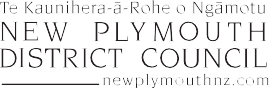 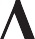 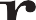 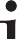 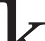 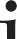 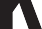 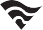 What is Puke Ariki?Puke Ariki is a library, museum and information centre.The library at Puke Ariki includes ‘Discover It’ (the children’s library), research centre and the general library.The Museum contains different spaces filled with a lots of items including fossils, rocks, stuffed animals, art and Māori treasures.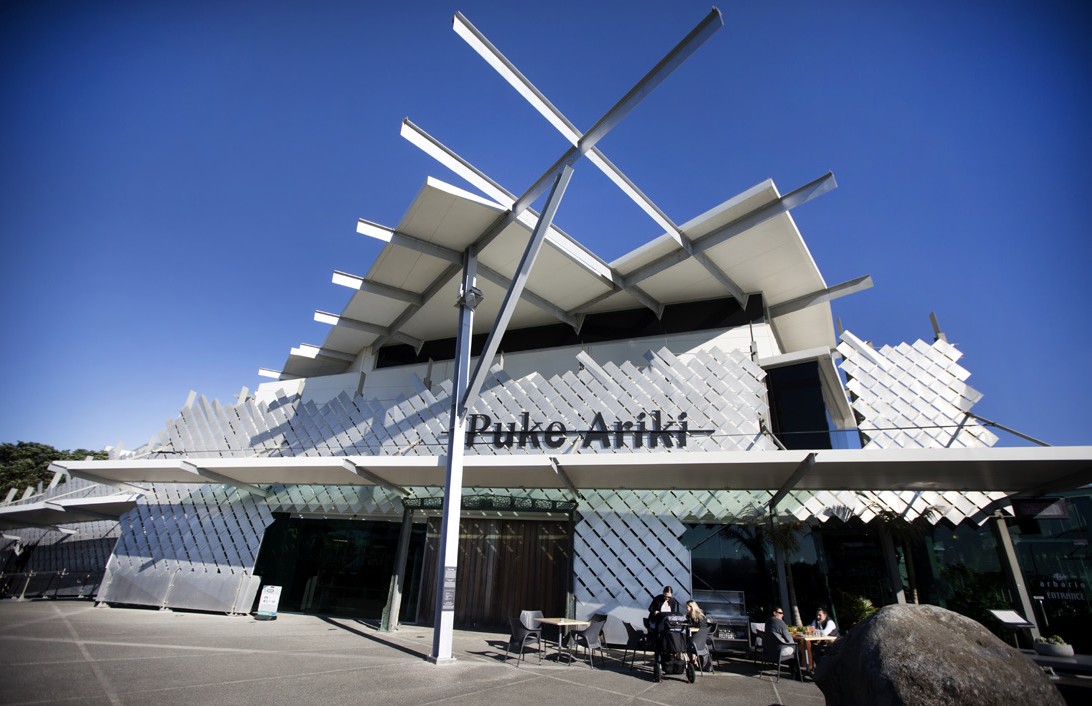 Inside the MuseumWhen I walk inside I will see a giant model shark (Megalodon) and a bird-like flying reptile hanging from the roof. They are both held up by a strong cable and will not fall on me.I will listen to my teacher who will tell me and my class mates to sit down in one space.If I have a school bag then I can put my bag in the bag trolley when my teacher tells me too.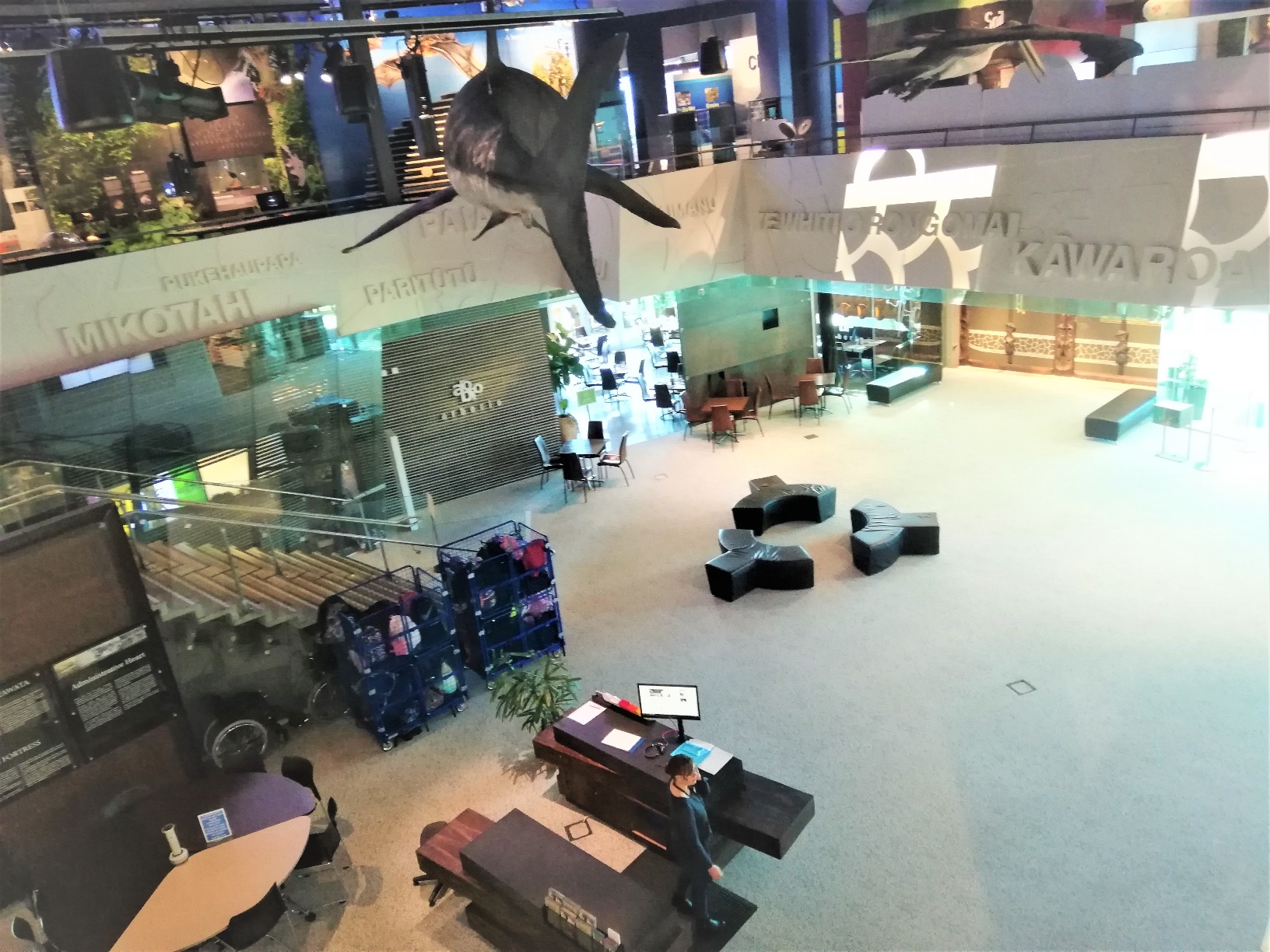 Museum StaffLots of helpful people work at Puke Ariki.Puke Ariki staff all wear a Puke Ariki name badge.If I get lost I can ask a person with this logo for help.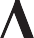 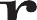 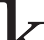 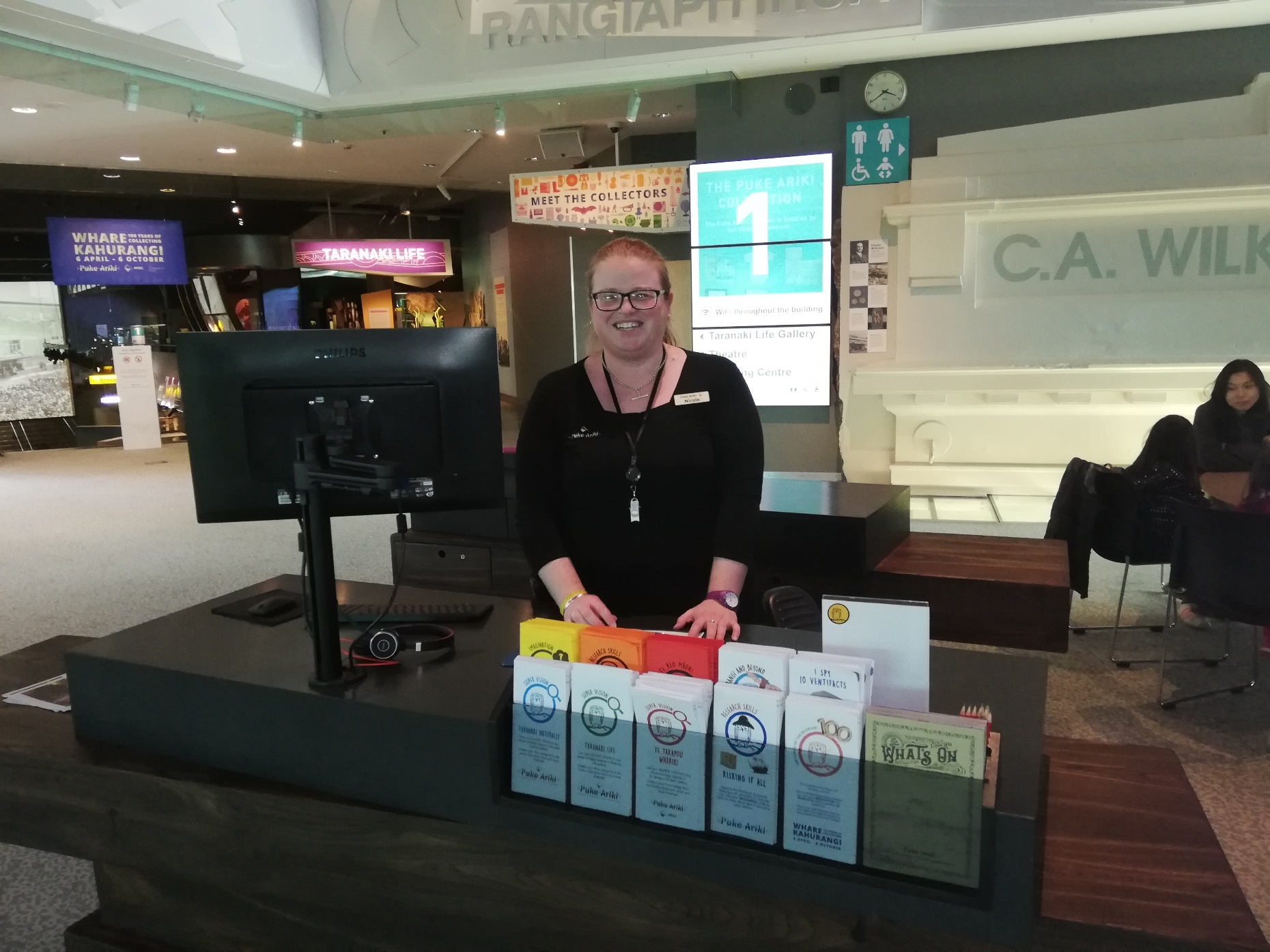 Toilets at the MuseumI will tell my teacher or another adult if I need to go to the toilet and they will take me to a bathroom. There are lots of bathrooms in the museum.There may be other people in the bathroom as well.I will remember to flush the toilet and wash my hands.Food and WaterI can only eat food and drink water in the museum entrance.I am not allowed to eat or drink anywhere else in the Museum.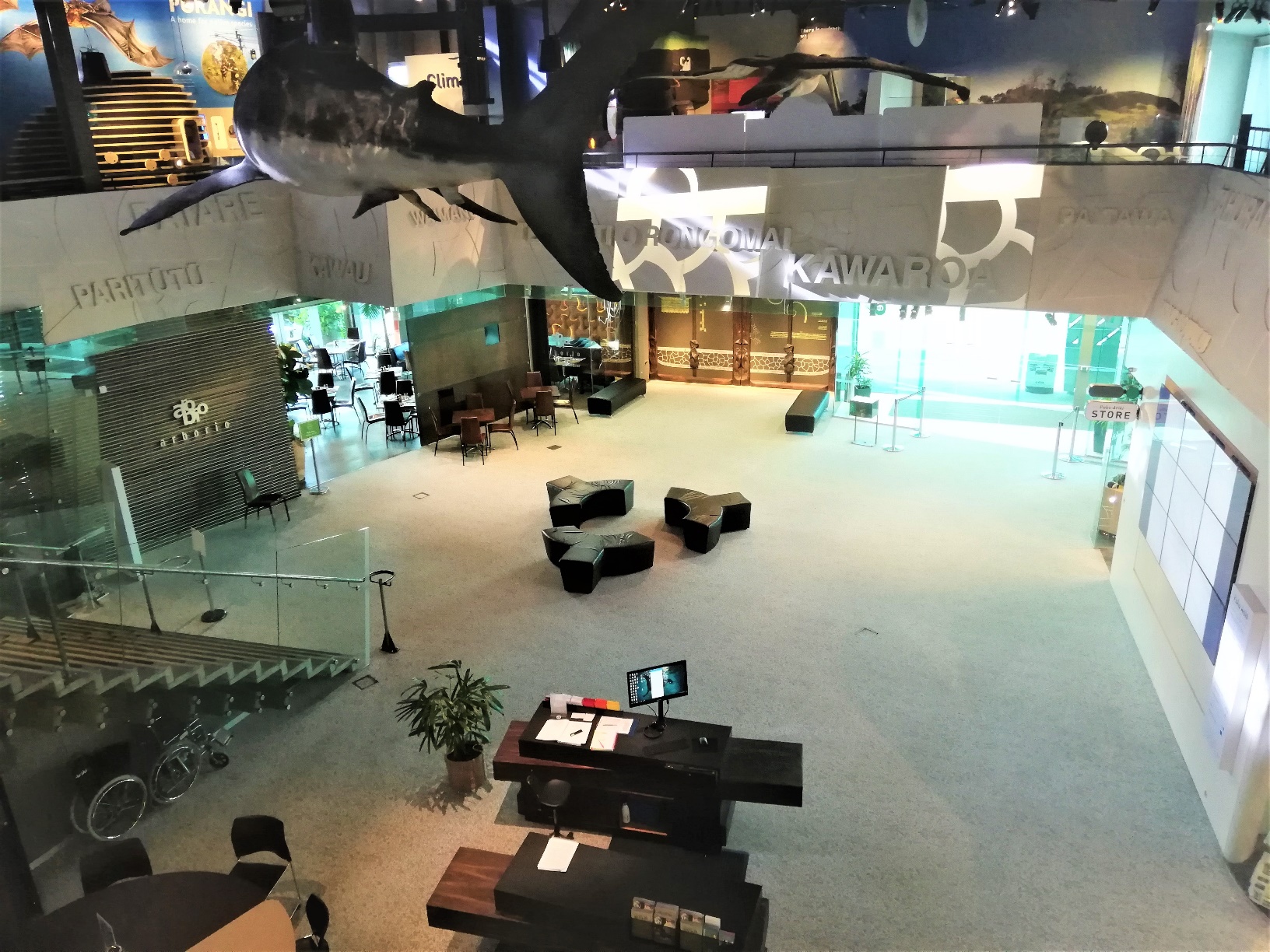 Booked Education ClassMy class might have a special lesson with a museum teacher.My teacher will introduce them to me and my classmates.The museum teacher will welcome us to Puke Ariki and ask questions.I will listen to the museum teacher and at the same time try and keep as still as I can.If I want to answer a question I will put my hand up first. I will not interrupt when the teacher is speaking.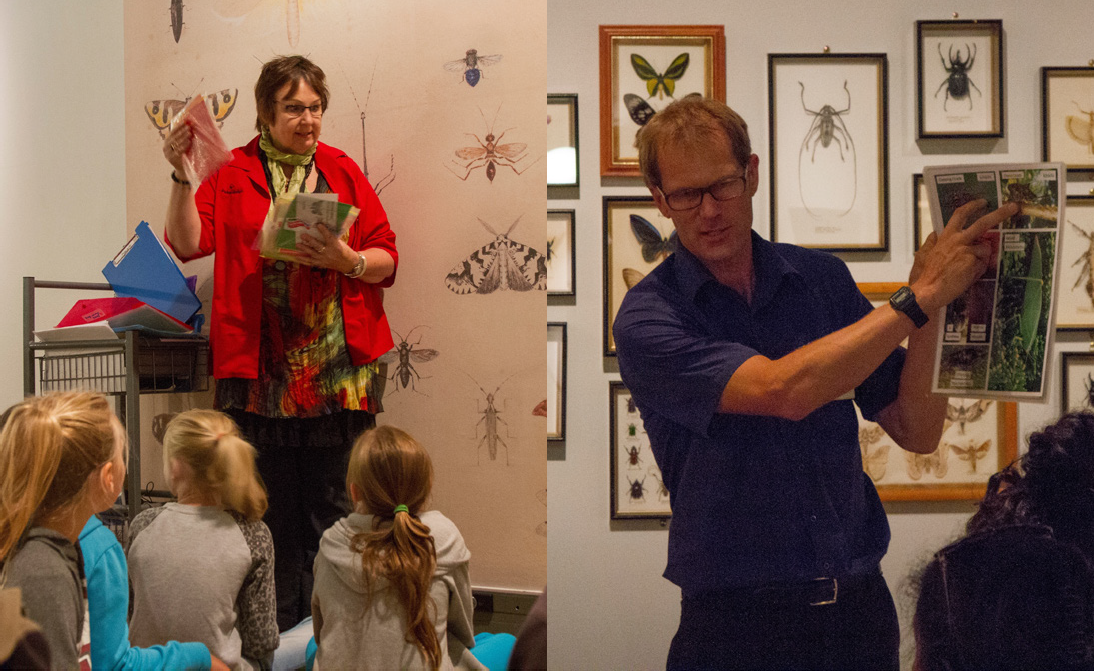 Museum SpacesThe museum has different rooms filled with a variety of items.I will listen and wait for the teacher to tell me when and where I can go exploring in the Museum and they will also tell me what I can touch.Some rooms might be dark or bright. If I don’t like being in a room and feel uncomfortable I willtell an adult.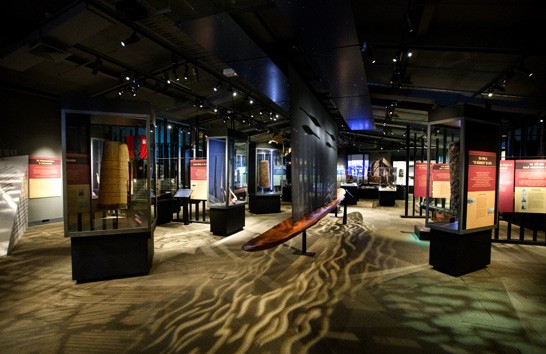 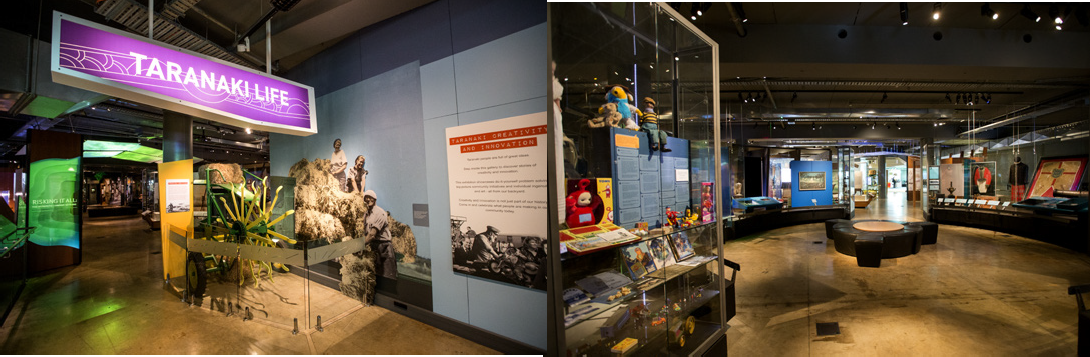 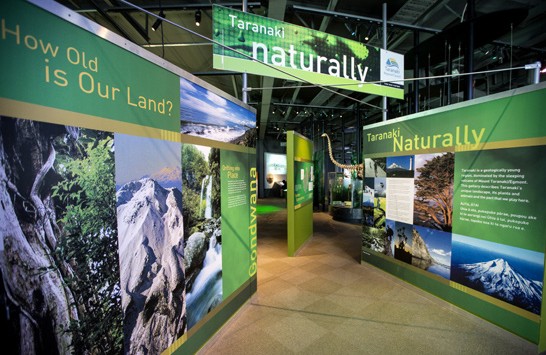 